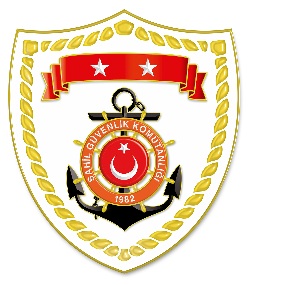 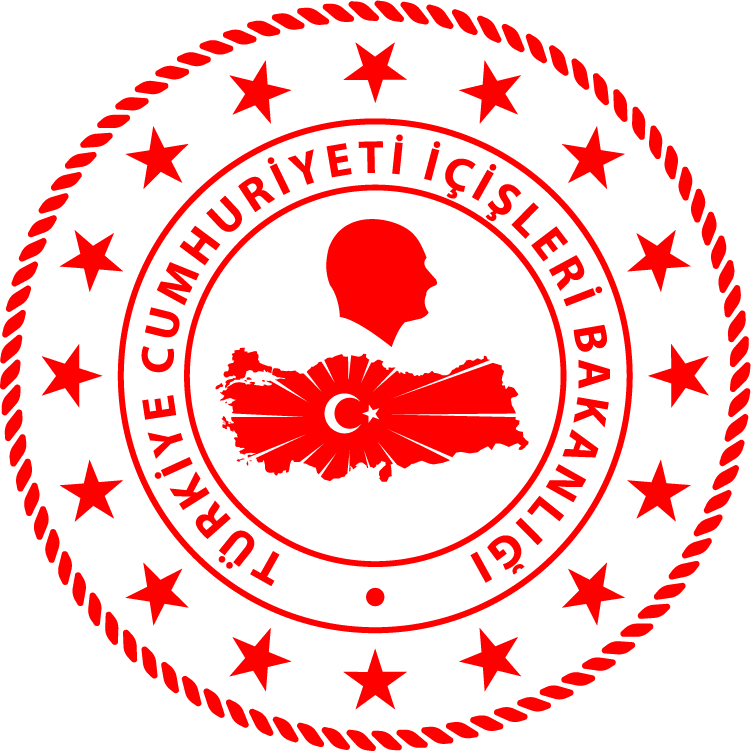 SG Ege Deniz Bölge KomutanlığıS.NoTARİHCEZANIN KESİLDİĞİİL/İLÇETESPİTUYGULANAN İDARİ PARA CEZASI MİKTARI(TL)DİĞER YETKİLİ KURUMLARA BİLDİRİLEN DENİZ KİRLİLİĞİ TESPİTLERİDİĞER YETKİLİ KURUMLARA BİLDİRİLEN DENİZ KİRLİLİĞİ TESPİTLERİDİĞER YETKİLİ KURUMLARA BİLDİRİLEN DENİZ KİRLİLİĞİ TESPİTLERİAÇIKLAMAS.NoTARİHCEZANIN KESİLDİĞİİL/İLÇETESPİTUYGULANAN İDARİ PARA CEZASI MİKTARI(TL)LİMAN BŞK.LIKLARIBÜYÜKŞEHİRBELEDİYE BŞK.LIKLARIİL ÇEVRE VEŞEHİRCİLİK MD. LÜKLERİAÇIKLAMA104 Ağustos 2022MUĞLA/BodrumPetrol türevi ile denizi kirletmek74.979 TL---Toplam4 işlemde 137.784 TL idari para cezası uygulanmıştır.204 Ağustos 2022MUĞLA/GöcekEvsel atıksu ile denizi kirletmek10.000---Toplam4 işlemde 137.784 TL idari para cezası uygulanmıştır.304 Ağustos 2022MUĞLA/GöcekEvsel atıksu ile denizi kirletmek20.000 TL---Toplam4 işlemde 137.784 TL idari para cezası uygulanmıştır.404 Ağustos 2022MUĞLA/GöcekAtıklarını verdiğini ibraz edememek32.855 TL---Toplam4 işlemde 137.784 TL idari para cezası uygulanmıştır.